Урок:             Гравюра (полиграфия и гравюра)Педагог:        Жеделов К.О.Дата:               27.03. 2020Группа:           5В042100 ДизайнВремя:             13.00 ч.Присутствовало: 2 человекВ Зуме были: Ауданбай Марина Бақтиярқызы, Су Минчжэ.Отсутствовали:    -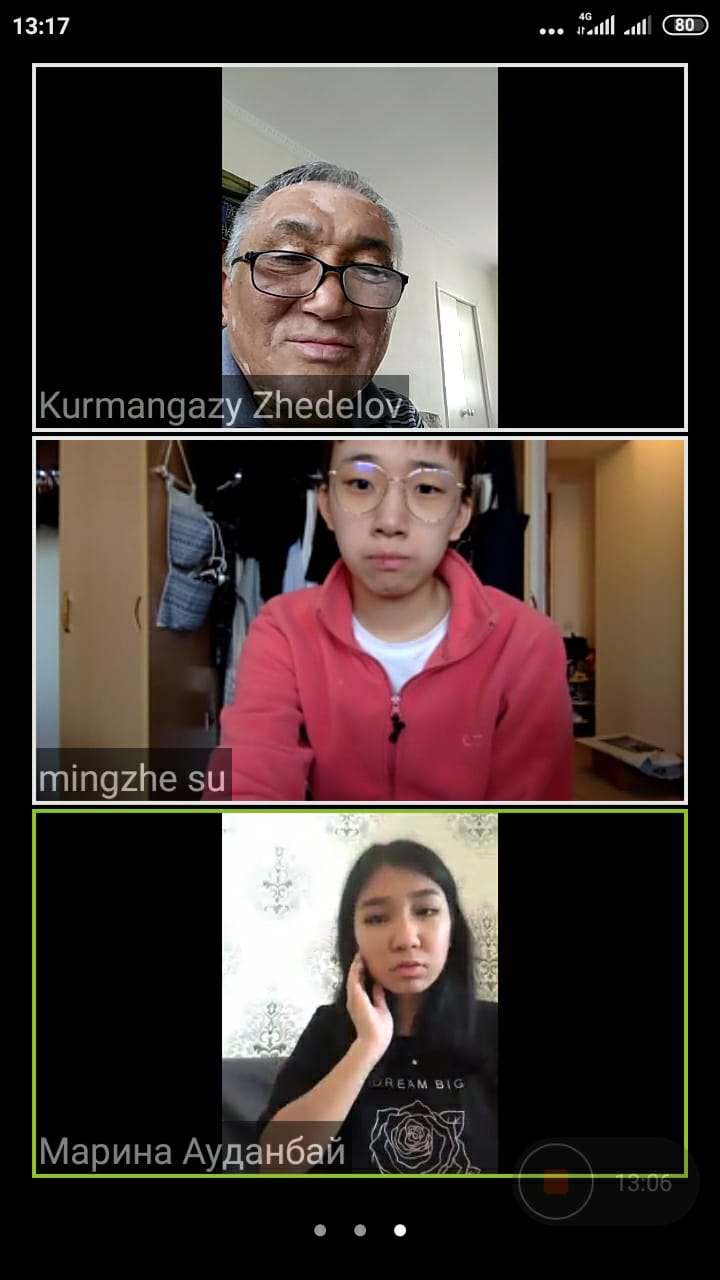 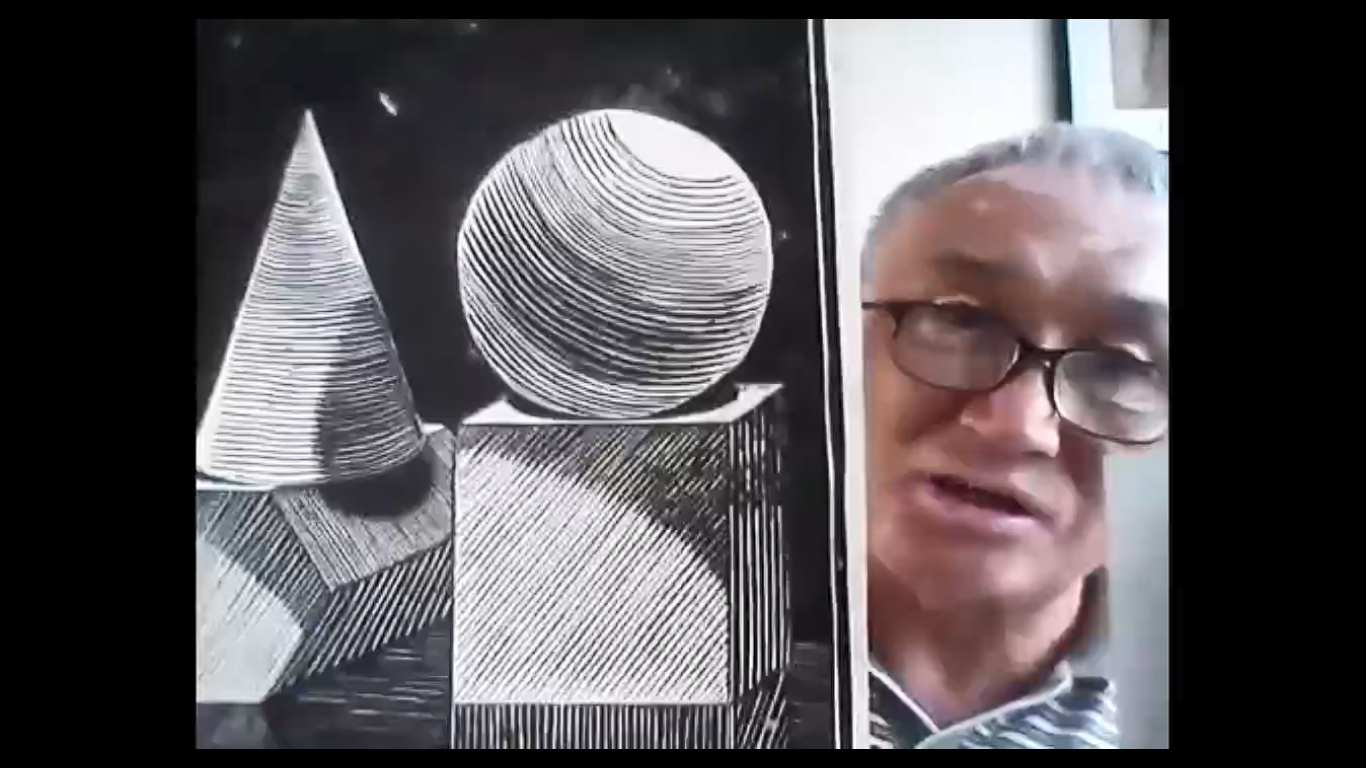 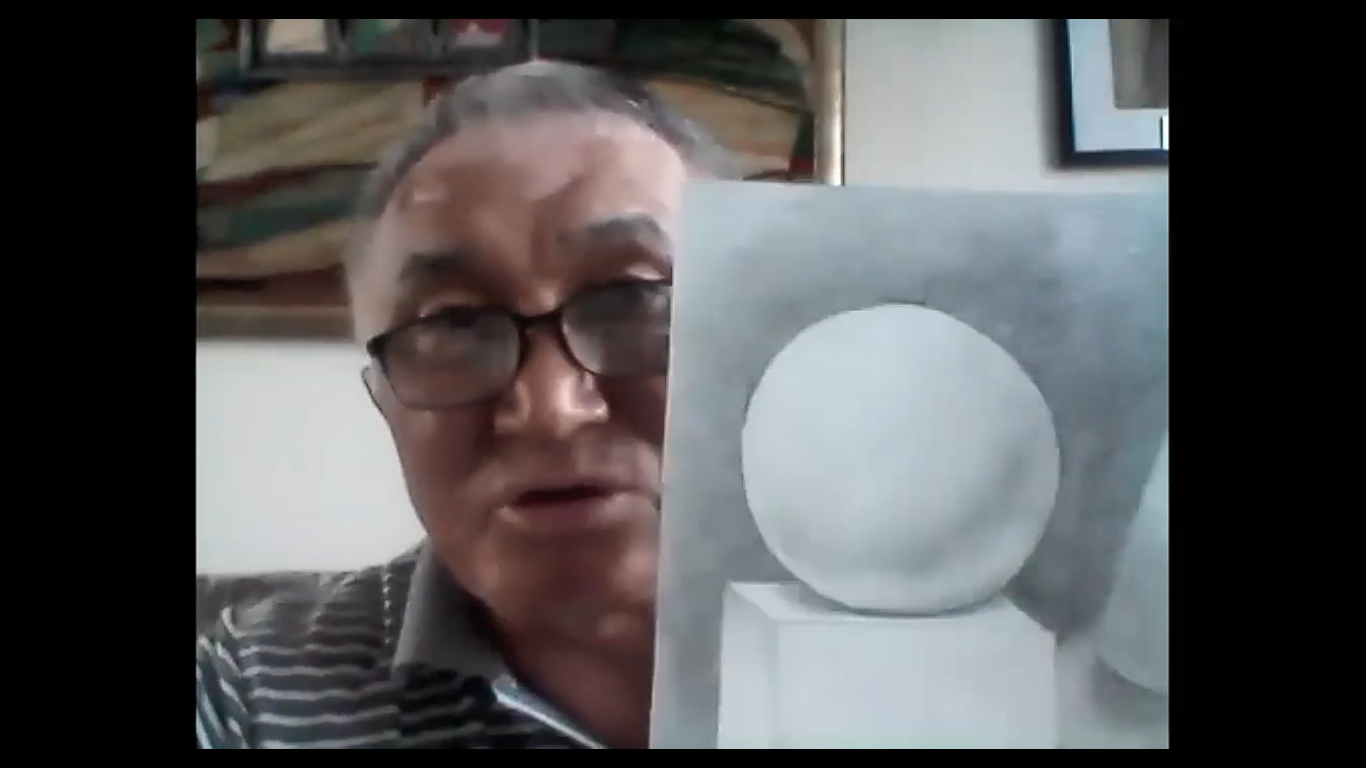 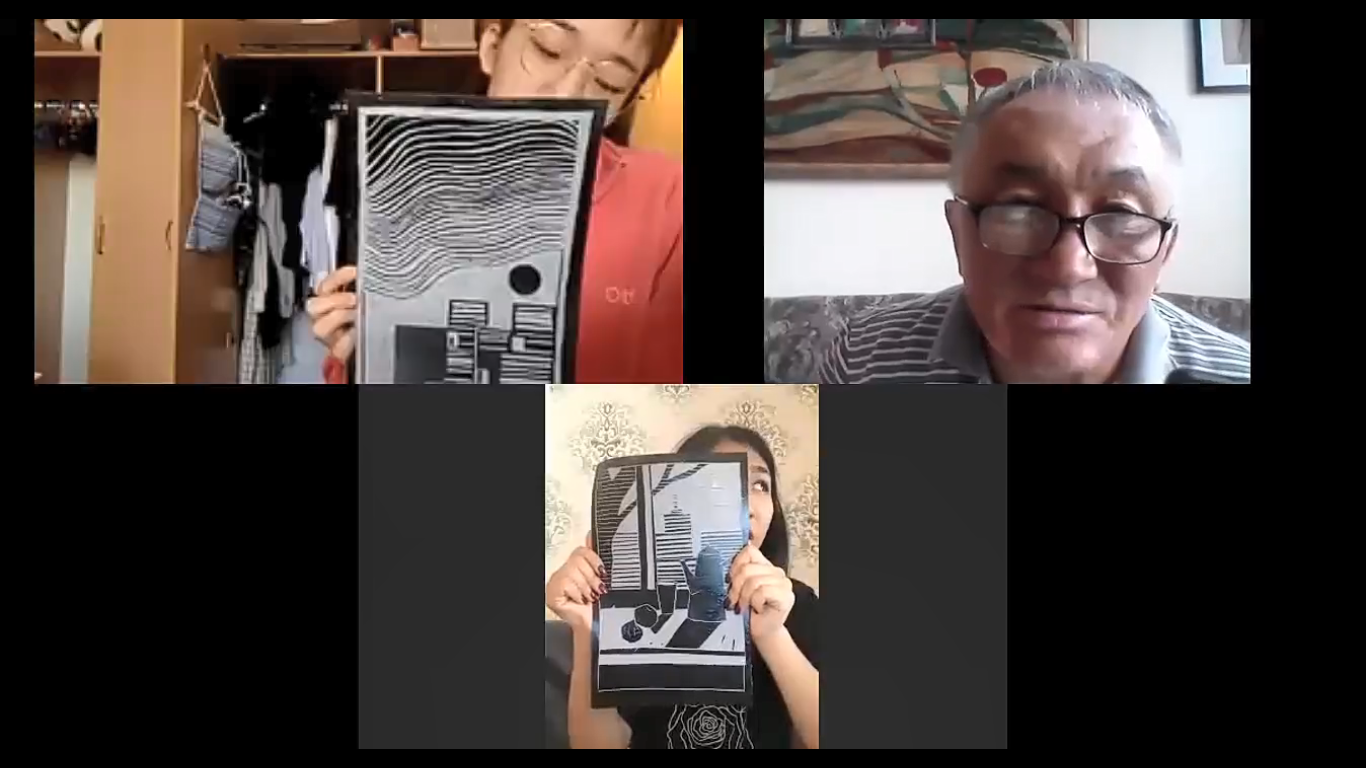 